xxxOd:	xxxOdesláno:	středa 6. října 2021 13:20Komu:	xxxPředmět:	RE: Objednávka č. 3610003395Přílohy:	3610003395.pdfDobrý den,Děkujeme za Vaší objednávku a v příloze naleznete její potvrzenou verzi. Děkuji a jsem s pozdravem,xxx | xxxXEVOS Solutions s.r.o. | Ostrava: 28. října 281 • Prague: Kodaňská 46 | Czech Republicxxx | xxx |xxx| www.xevos.eu | www.xevos.store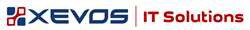 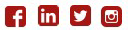 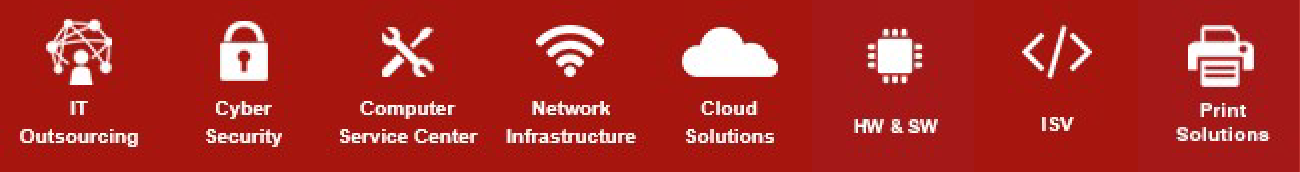 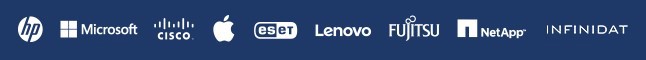 K tomuto e-mailu je připojeno právní prohlášení, jehož úplné znění je dostupné na www.xevos.eu/disclaimer. Uvedené prohlášení je nedílnou součástí tohoto e-mailu.The disclaimer statement is attached to this message. Full statement is available at: www.xevos.eu/en/disclaimer. Aforementioned statement is an inherent part of this message.From: xxxSent: Wednesday, October 6, 2021 11:45 AMTo: xxxCc: xxxSubject: Objednávka č. 3610003395 Dobrý den,přílohou Vám zasíláme výše uvedenou objednávku.Vzhledem k povinnosti uveřejňovat veškeré smlouvy v hodnotě nad 50 tis. Kč bez DPH v Registru smluv vyplývající ze zákona č. 340/2015 Sb., Vás žádámeo potvrzení objednávky, a to nejlépe zasláním skenu objednávky podepsané za Vaši stranu osobou k tomu oprávněnou tak, aby bylo prokazatelnéuzavření smluvního vztahu. Uveřejnění v souladu se zákonem zajistí objednatel - Národní agentura pro komunikační a informační technologie, s.p.S pozdravem a přáním příjemného dnexxx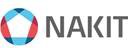 Národní agentura pro komunikační a informační technologie, s. p.Kodaňská 1441/46, 101 00 Praha 10 – Vršovice, Česká republikawww.nakit.cz